.#4 Count Intro / Approx 4 Secs[01 - 08]: Rock, ¼ Back, Together, ¼ Step, Step ½ Drag, Back ½ Step Step, Rock, Rock, Cross Sweep, Cross, ¼ Back, ¼ Side[09 - 16]: Cross Rock, Side, Cross Rock, Side, Prissy Walks, Rock, ¼ Back, Together, ¼ StepRestart Here on Wall 9Tag: After Wall 4, 8Last Update - 7 Oct. 2021Please Dance With Me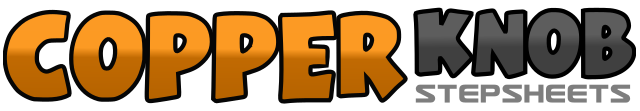 .......Count:16Wall:2Level:Intermediate.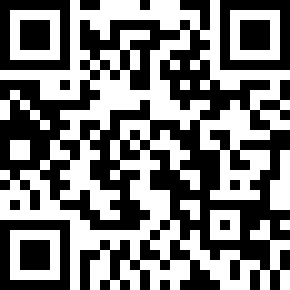 Choreographer:José Miguel Belloque Vane (NL) - September 2021José Miguel Belloque Vane (NL) - September 2021José Miguel Belloque Vane (NL) - September 2021José Miguel Belloque Vane (NL) - September 2021José Miguel Belloque Vane (NL) - September 2021.Music:Dance With Me - Caleb and KelseyDance With Me - Caleb and KelseyDance With Me - Caleb and KelseyDance With Me - Caleb and KelseyDance With Me - Caleb and Kelsey........1Rock left forward dragging right towards left2&aTurn ¼ left step right back, step left beside right, turn ¼ left step right forward (6:00)3Step left forward, turn ½ left dragging right towards left (12:00)4&aStep right back, turn ½ left step left forward, step right forward (6:00)5Rock left forward dragging right towards left6Rock right back dragging left towards right7Cross left over right sweeping right from back to front8&aCross right over left, turn ¼ right step left back, turn ¼ right step right to right (12:00)1Cross rock left over right2aRecover weight onto right, step left to left3Cross rock right over left4aRecover weight onto left, step right to right5Cross left over right6Cross right over left7Rock left forward dragging right towards left8&aTurn ¼ left step right back, step left beside right, turn ¼ left step right forward (6:00)1Rock left forward dragging right towards left2Rock right back dragging left towards right3Rock left forward dragging right towards left4Rock right back dragging left towards right